Chalfont St Giles Gardens AssociationHints on Showing VegetablesVegetables should be fresh, tender and without blemish or damage from pests.All vegetables should have their stalks on to prove they are homegrown.Water the soil before lifting root vegetables to minimise damage to the root. 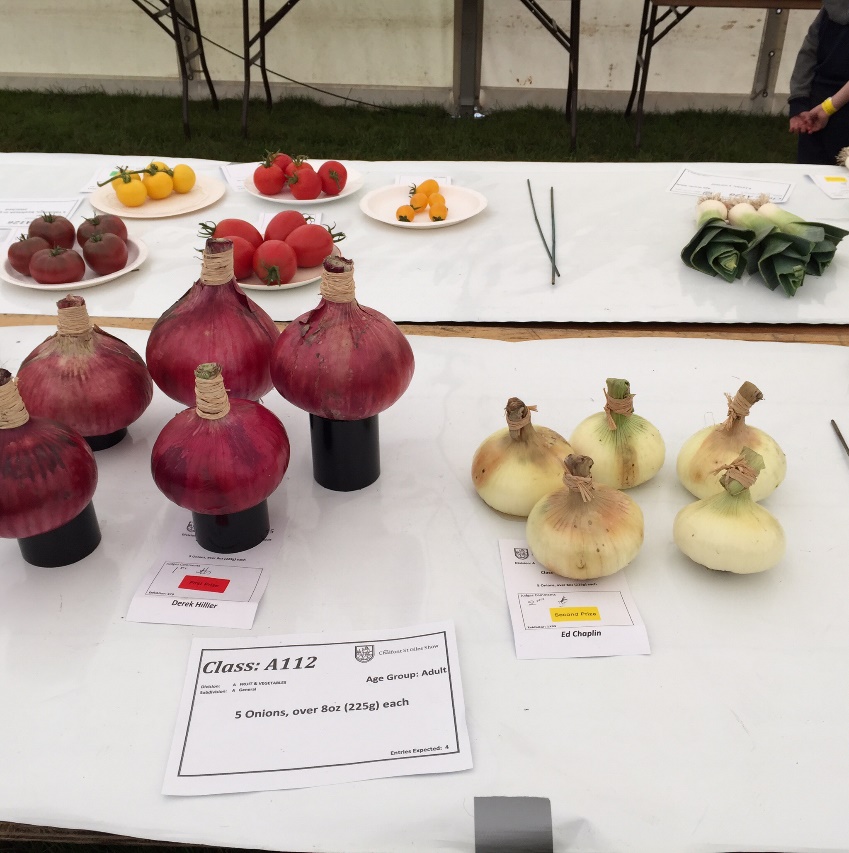 Wash root vegetables carefully to remove soil – use soft cloth and plenty of water - brushing might damage the skin. Foliage for root vegetables should be trimmed to approximately 75 mmOther vegetables should be left with their natural bloom – do not wash or polish it away!Use a knife or scissors to carefully cut vegetables from a stem or vine and try to have each stem the same length.If possible, take one or two spares with you to the show in case of accidents.Vegetables should be staged as attractively as possible either direct on the table or on a plate if appropriate.